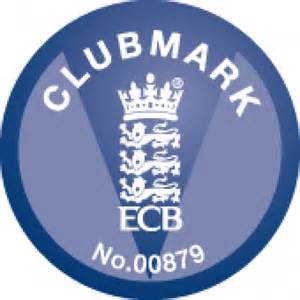 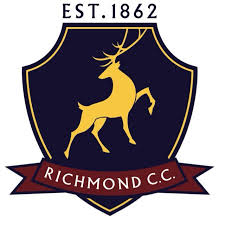 Safety Checklist and Risk Assessment FormVenue:Pools on the Parkwww.richmond.gov.ukActivity Assessed:League MatchU11 Girls v Bushy Park GirlsName of Person Checking:Neil WhartonDate:22/6/19Playing/ Training AreaNo netsArtificial WicketInspection of outfield required and boundary cones requiredPlaying/ Training AreaNo netsArtificial WicketInspection of outfield required and boundary cones requiredPlaying/ Training AreaNo netsArtificial WicketInspection of outfield required and boundary cones requiredGeneral GroundsGrounds are public Maintained by Continental Landscapes on behalf of Richmond CouncilFacilities accessible behind POTP with prior arrangement
Emergency ProceduresEmergency vehicles can access the car park adjacent to the playing fields and follow road around past tennis courtsIn the event of emergency players, juniors and spectators should assemble by the tennis courts.Emergency ProceduresEmergency vehicles can access the car park adjacent to the playing fields and follow road around past tennis courtsIn the event of emergency players, juniors and spectators should assemble by the tennis courts.Emergency ProceduresEmergency vehicles can access the car park adjacent to the playing fields and follow road around past tennis courtsIn the event of emergency players, juniors and spectators should assemble by the tennis courts.Location and State of nearest First Aid KitAge Group Manager or Team Coach carries First Aid Kit in their Kit Bags- Additional First Aid not availablePORTABLE DEFIB SIGN OUT FROM ODPAll reportable accidents to be logged in the accident book located in ODP or on an Accident Report form to be submitted to the CWONoRisk or HazardControl measureRisk FactorRisk FactorRisk FactorAdequateNoRisk or HazardControl measureSevLikRiskY/N1Player attendance- missing player during match/after matchAttendance registers up to date with medical information and emergency contacts. Juniors appropriately attired. Signed in and out by Coach/ ManagerAll Juniors are asked to have a responsible adult present122Y2Injury/ AccidentECB Level 2 Coach to be in attendance for League Games and Training. Coaches must hold first aid certificate, carry first aid kit (not available on site). Follow accident/ injury procedure236Y3Child WelfareAll coaches/ volunteers to have DBS check through the ECB. All Juniors to know child welfare officer. Club adheres to “Safehands” policies224Y4Playing equipmentCricket helmets to be checked by coaches regularly for damage/ compliance. Pads, gloves and helmets and abdominal protector to be worn by any junior going in to bat. Wicket keepers to wear wicket keeping pads, wicket keeping gloves, abdominal protector and helmet. Arm and chest guards to be worn as appropriate. Long hair to be tied back, jewellery removed including body piercings. Coaches to keep basic protective equipment in kit bag326Y5Security of person belongingsGround is in public park.  Valuables should be removed from cars in the car park144Y6Fire hazards There are no buildings on the grounds111Y7Young PlayersGround is within publicly accessible part of Old Deer Park.  Majority of passers by use pathways which are considerable distance from playing area224Y8Young PlayersToilets in nearby changing rooms– provision of time to go to the toilets at the change of innings should be made by the coach and parents spectating224Y9Young PlayersShould not play on the tennis courts in spiked boots133YRisk factors: severity of injury x likelihood of occurrence. The overall risk rating got this activity is arrived at by determining the average from the total of the risk factors for each hazard considered and employing the matrix as outline belowSeverityLikelihoodSeverityLikelihoodSeverityLikelihoodSeverityLikelihoodSeverityLikelihoodSeverityLikelihoodSeverityLikelihoodLikelihoodImprobableUnlikelyLikely Very LikelySeverityLikelihoodSeverityLikelihoodSeverityLikelihoodSeverityLikelihoodSeverityLikelihoodSeverityLikelihoodSeverityLikelihoodSeverityNo injuryNo injury1ImprobableImprobable1No injury1234Minor injuryMinor injury2UnlikelyUnlikely2Minor injury2466Major injuryMajor injury3LikelyLikely3Major injury36912FatalityFatality4Very LikelyVery Likely4Fatality481216RISK ASSESSMENT: the resulting risk rating can be used to prioritise actionsRISK ASSESSMENT: the resulting risk rating can be used to prioritise actionsRISK ASSESSMENT: the resulting risk rating can be used to prioritise actionsRISK ASSESSMENT: the resulting risk rating can be used to prioritise actionsRISK ASSESSMENT: the resulting risk rating can be used to prioritise actionsRISK ASSESSMENT: the resulting risk rating can be used to prioritise actionsRISK ASSESSMENT: the resulting risk rating can be used to prioritise actionsRISK ASSESSMENT: the resulting risk rating can be used to prioritise actionsRISK ASSESSMENT: the resulting risk rating can be used to prioritise actionsRISK ASSESSMENT: the resulting risk rating can be used to prioritise actionsRISK ASSESSMENT: the resulting risk rating can be used to prioritise actionsRISK ASSESSMENT: the resulting risk rating can be used to prioritise actions1-4LowLowLowTraining programmes and playing activities to be re assessed if any changes occur before review dateTraining programmes and playing activities to be re assessed if any changes occur before review dateTraining programmes and playing activities to be re assessed if any changes occur before review dateTraining programmes and playing activities to be re assessed if any changes occur before review dateTraining programmes and playing activities to be re assessed if any changes occur before review dateTraining programmes and playing activities to be re assessed if any changes occur before review dateTraining programmes and playing activities to be re assessed if any changes occur before review dateTraining programmes and playing activities to be re assessed if any changes occur before review date5-8MediumMediumMediumMonitor activities regularly and carry out remedial action as soon as possible but within 6 weeks, if appropriateMonitor activities regularly and carry out remedial action as soon as possible but within 6 weeks, if appropriateMonitor activities regularly and carry out remedial action as soon as possible but within 6 weeks, if appropriateMonitor activities regularly and carry out remedial action as soon as possible but within 6 weeks, if appropriateMonitor activities regularly and carry out remedial action as soon as possible but within 6 weeks, if appropriateMonitor activities regularly and carry out remedial action as soon as possible but within 6 weeks, if appropriateMonitor activities regularly and carry out remedial action as soon as possible but within 6 weeks, if appropriateMonitor activities regularly and carry out remedial action as soon as possible but within 6 weeks, if appropriate9-16HighHighHighAppropriate coaching plan/ safe method of planning and delivering activity to be developed. Activity should be closely monitored to ensure appropriate controls are in place to reduce riskAppropriate coaching plan/ safe method of planning and delivering activity to be developed. Activity should be closely monitored to ensure appropriate controls are in place to reduce riskAppropriate coaching plan/ safe method of planning and delivering activity to be developed. Activity should be closely monitored to ensure appropriate controls are in place to reduce riskAppropriate coaching plan/ safe method of planning and delivering activity to be developed. Activity should be closely monitored to ensure appropriate controls are in place to reduce riskAppropriate coaching plan/ safe method of planning and delivering activity to be developed. Activity should be closely monitored to ensure appropriate controls are in place to reduce riskAppropriate coaching plan/ safe method of planning and delivering activity to be developed. Activity should be closely monitored to ensure appropriate controls are in place to reduce riskAppropriate coaching plan/ safe method of planning and delivering activity to be developed. Activity should be closely monitored to ensure appropriate controls are in place to reduce riskAppropriate coaching plan/ safe method of planning and delivering activity to be developed. Activity should be closely monitored to ensure appropriate controls are in place to reduce risk